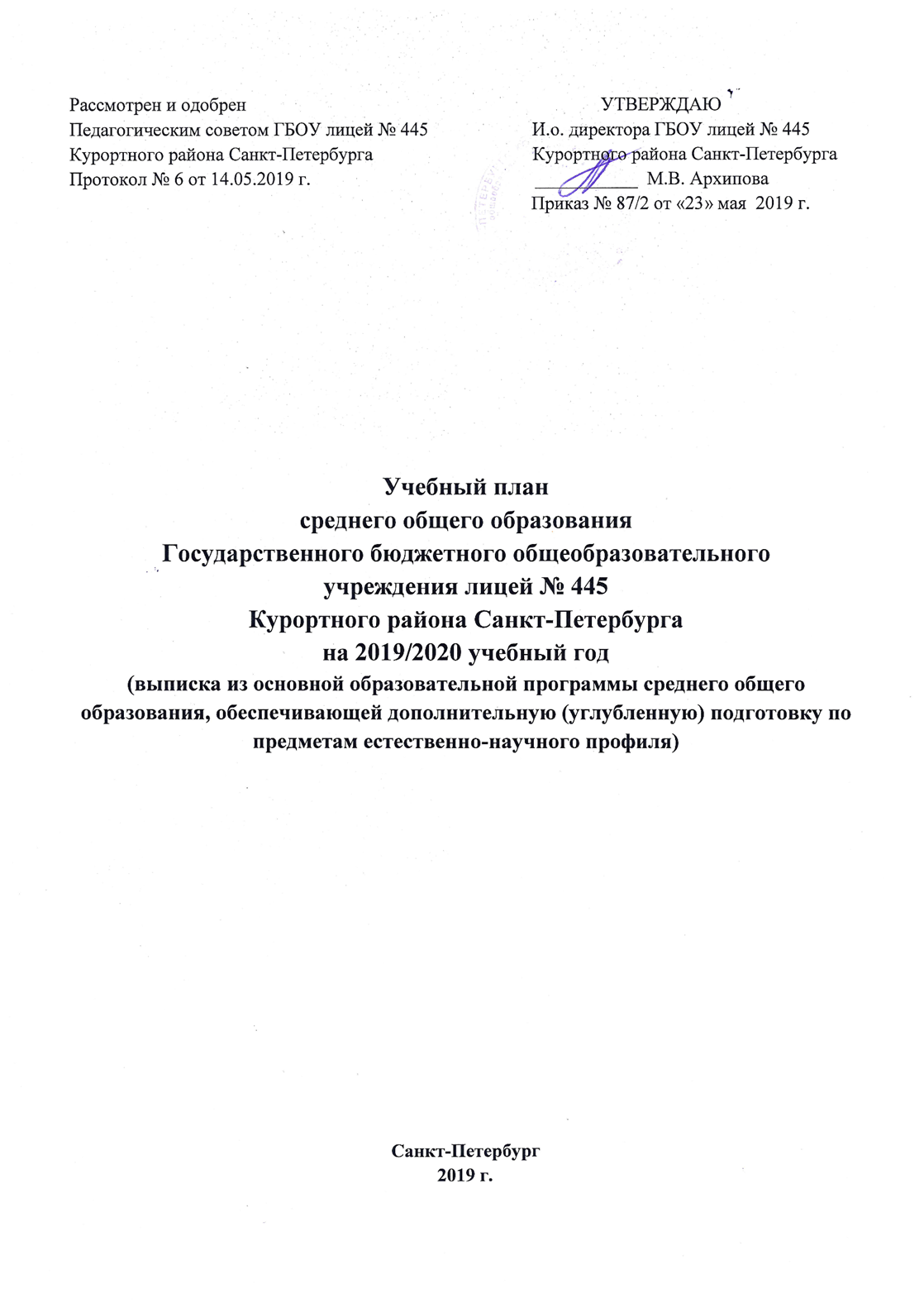 Учебный план среднего общего образования, обеспечивающий дополнительную (углубленную) подготовку обучающихся по предметам естественно-научного профиля,Государственного бюджетного общеобразовательного учреждения лицей № 445Курортного района Санкт-Петербургана 2019/2020 учебный годОбщие положенияУчебный план – документ, который определяет перечень, трудоемкость, последовательность и распределение по периодам обучения учебных предметов, курсов, дисциплин (модулей), практики, иных видов учебной деятельности и формы промежуточной аттестации обучающихся в Государственном бюджетном общеобразовательном учреждении лицей № 445 (далее – лицей) в 2019/2020 учебном году.Учебный план лицея является частью организационного раздела образовательной программы среднего общего образования, обеспечивающей дополнительную (углубленную) подготовку обучающихся по предметам естественно-научного профиля и формируется в соответствии с требованиями:	Федерального Закона от 29.12.2012 № 273-ФЗ «Об образовании в Российской Федерации»;	Федерального базисного учебного плана, утвержденного приказом Министерства образования Российской Федерации от 09.03. 2004 № 1312 (далее – ФБУП – 2004);	Федерального компонента государственных образовательных стандартов общего образования, утвержденного приказом Министерства образования Российской Федерации от 05.03.2004 № 1089 «Об утверждении федерального компонента государственных стандартов начального общего, основного общего и среднего (полного) общего образования» (далее – ФКГОС) (для X-XI классов);	Порядка организации и осуществления образовательной деятельности по основным общеобразовательным программам – образовательным программам начального общего, основного общего и среднего общего образования, утвержденного приказом Министерства образования и науки Российской Федерации от 30.08.2013 № 1015;	федерального перечня учебников, рекомендуемых к использованию при реализации имеющих государственную аккредитацию образовательных программ начального общего, основного общего, среднего общего образования, утвержденного приказом Министерства просвещения Российской Федерации от 28.12.2018 № 345;	перечня организаций, осуществляющих выпуск учебных пособий, которые допускаются к использованию при реализации имеющих государственную аккредитацию образовательных программ начального общего, основного общего, среднего общего образования, утвержденного приказом Министерства образования и науки Российской Федерации от 09.06.2016 № 699;	Санитарно-эпидемиологических требований к условиям и организации обучения в общеобразовательных учреждениях, утвержденных постановлением Главного государственного санитарного врача Российской Федерации от 29.12.2010 № 189 (далее – СанПиН 2.4.2.2821-10);	распоряжения Комитета по образованию от 03.04.2019 № 1010-р «О формировании календарного учебного графика государственных образовательных учреждений Санкт-Петербурга, реализующих основные общеобразовательные программы, в 2019/2020 учебном году»;	распоряжения Комитета по образованию от 20.03.2019 № 796-р «О формировании учебных планов государственных образовательных учреждений Санкт-Петербурга, реализующих основные общеобразовательные программы, на 2019/2020 учебный год»;	письма Комитета по образованию от 10.04.2019 № 03-28-2905/19-0-0 «О формировании учебных планов образовательных организаций Санкт-Петербурга, реализующих основные общеобразовательные программы, на 2019/2020 учебный год».Учебный план является важнейшей составляющей частью образовательной программы лицея, раскрывающей специфику его деятельности в содержательном и процессуальном направлениях.Учебный план среднего общего образования ГБОУ лицей № 445 на основе ФКГОС реализует общеобразовательную программу среднего общего образования, обеспечивающую дополнительную (углубленную) подготовку обучающихся по предметам естественно-научного профиля.	Учебный план лицея обеспечивает выполнение гигиенических требований к режиму образовательного процесса, установленных СанПиН 2.4.2.2821-10, и предусматривает:- 2-летний нормативный срок освоения образовательных программ среднего общего образования для X-XI классов.Учебный год в лицее начинается 02.09.2019 года.Для профилактики переутомления  обучающихся в календарном графике предусмотрено равномерное распределение периодов учебного времени и каникул.Организация образовательного процесса в лицее регламентируется Годовым календарным учебным графиком на 2019/2020 учебный год (распоряжение Комитета по образованию от 03.04.2019 № 1010-р «О формировании календарного учебного графика государственных образовательных учреждений Санкт-Петербурга, реализующих основные общеобразовательные программы, в 2019/2020 учебном году»).Продолжительность учебного года:10-11 классы – не менее 34 учебных недель (не включая летний экзаменационный период и проведение учебных сборов по основам военной службы).Обучение в лицее осуществляется в одну смену.В 10-11 классах – шестидневная учебная неделя.Начало занятий в 9 часов.Продолжительность перемен между уроками:после 1 урока - 10 минут;после 2, 5, 6 уроков – по 15 минут;после 3 и 4 уроков - по 20 минут.В 10-11 классах продолжительность урока – 45 минут.Периоды итоговой аттестации в 10-11 классах – полугодие.Время выполнения домашнего задания не должно превышать границ, обозначенных СанПиН 2.4.2. 2821-10 п.10.30. Объем домашних заданий (по всем предметам) должен быть таким, чтобы затраты времени на его выполнение не превышали (в астрономических часах)  в 10-11 классах – до 3,5 часов.Деление 10-11 классов на две группы осуществляется (при наполняемости не менее 25 человек) на занятиях по учебным предметам: Иностранный язык, Информатика и ИКТ, Физическая культура, элективные учебные предметы.Для развития потенциала обучающихся, прежде всего одаренных детей и детей с ограниченными возможностями здоровья, разрабатывается с участием самих обучающихся и их родителей (законных представителей) индивидуальный учебный план.Количество часов, отведенных на освоение обучающимися учебного плана лицея, состоит из обязательной части и части, формируемой участниками образовательных отношений, и не превышает величину недельной образовательной нагрузки.Образовательную недельную нагрузку необходимо равномерно распределять в течение учебной недели, при этом объем максимально допустимой нагрузки в течение дня должен составлять:в 10-11 классах – не более 7 уроков.При реализации учебного плана лицея особое внимание уделяется формированию общей культуры личности обучающихся, созданию условий для успешного освоения федеральных стандартов нового поколения, воспитанию гражданственности, трудолюбия, уважения к правам и свободам человека, любви к Родине и семье, формированию здорового образа жизни.	Лицей для использования при реализации образовательных программ выбирает:	учебники из числа входящих в федеральный перечень учебников, рекомендуемых к использованию при реализации имеющих государственную аккредитацию образовательных программ начального общего, основного общего, среднего общего образования (приказ Министерства просвещения Российской Федерации от 28.12.2018 № 345);	учебные пособия, выпущенные организациями, входящими в перечень организаций, осуществляющих выпуск учебных пособий, которые допускаются к использованию при реализации имеющих государственную аккредитацию образовательных программ начального общего, основного общего, среднего общего образования (приказ Министерства образования и науки Российской Федерации от 09.06.2016 № 699).Учебная нагрузка педагогических работников определяется с учетом количества часов по учебным планам, рабочим программам учебных предметов, образовательным программам в соответствии с приказом Министерства образования и науки Российской Федерации от 22.12.2014 № 1601 «О продолжительности рабочего времени (нормах часов педагогической работы за ставку заработной платы) педагогических работников и о порядке определения учебной нагрузки педагогических работников, оговариваемой в трудовом договоре».	Нагрузка педагогических работников, ведущих занятия в рамках внеурочной деятельности, при тарификации педагогических работников устанавливается как педагогическая нагрузка по основной деятельности.2. Среднее общее образованиеУчебный план ГБОУ лицей № 445 Курортного района Санкт-Петербурга для X и XI классов, реализующих углубленное изучение учебных предметов «Химия» и «Биология».2.1. Годовой учебный план X-XI классов, реализующих углубленное изучение учебных предметов «Химия» и «Биология»В 2019/2020 учебном году в лицее открываются один  10-ый и один 11-ый классы с углубленным изучением учебных предметов «Химия» и «Биология». Все учебные предметы инвариантной части базисного учебного плана в учебном плане 10-11 классов присутствуют, количество часов по каждому учебному предмету не меньше, предписанных БУП-2004.По выбору лицея на базовом уровне в 10-11 классах изучаются следующие учебные предметы:«Информатика и ИКТ»  - 1 час в неделю (34 часа в год);«География»  - 1 час в неделю (34 часа в год); «Физика»  - 2 часа в неделю (68 часов в год).Региональным компонентом учебного плана в 10-11 классах является определение дополнительного времени на изучение учебных предметов:1 час в неделю (34 часа в год) на «Русский язык» – для расширения лингвистического кругозора  обучающихся, развития абстрактного мышления, памяти и воображения; 1 час в неделю (34 часа в год) на «Историю» - для изучения актуальных вопросов истории России, уделяя особенное внимание истории Великой Отечественной войны 1941-1945 годов и блокады Ленинграда.Часы компонента образовательной организации в 10-11 классах распределены следующим образом:1 час в неделю (34 часа в год) -  на учебный предмет «Алгебра и начала анализа» для развития операционного алгоритмического мышления, более глубокого овладения системой функциональных понятий и для эффективной подготовки к решению заданий, встречающихся на ЕГЭ;4 часа в неделю (136 часов в год) отводятся на преподавание элективных учебных предметов, определяющих направление специализации образовательного процесса лицея.Изучение элективных учебных предметов позволяет:- расширить образовательное пространство;- удовлетворить познавательные интересы обучающихся;- совершенствовать практические умения и навыки.В учебный план 10-х классов из компонента образовательной организации добавляется 1 час в неделю  (34 часа в год) на учебный предмет «Физика», что обусловлено спецификой образовательной программы среднего общего образования с углубленным изучением предметов естественно-научного цикла.В 10-11 классах специфика лицея представлена углубленным изучением учебных предметов:«Биология» – 3 часа в неделю (102 часа в год);«Химия» - 3 часа в неделю (102 часа в год);что позволяет расширить рамки учебных предметов и конструировать образовательное пространство, используя метод проектов и другие современные образовательные технологии.В учебный план 11 класса включен обязательный учебный предмет «Астрономия» (1 час в неделю, 34 часа в год), направленный на изучение достижений современной науки и техники, формирование основ знаний о методах и результатах научных исследований, фундаментальных законах природы небесных тел и Вселенной в целом. Учебные предметыУчебные предметыКоличество часов за два годаКоличество часов в неделюКоличество часов в неделюУчебные предметыУчебные предметыКоличество часов за два годаXXIФедеральный компонентФедеральный компонентФедеральный компонентФедеральный компонентФедеральный компонентОбязательные учебные предметы на базовом уровнеОбязательные учебные предметы на базовом уровнеОбязательные учебные предметы на базовом уровнеОбязательные учебные предметы на базовом уровнеОбязательные учебные предметы на базовом уровнеИнвариантная частьРусский язык6811Инвариантная частьЛитература20433Инвариантная частьИностранный язык (английский)20433Инвариантная частьАлгебра и начала анализа13622Инвариантная частьГеометрия13622Инвариантная частьИстория13622Инвариантная частьОбществознание    (включая экономику и право)13622Инвариантная частьАстрономия3401Инвариантная частьОсновы безопасности жизнедеятельности6811Инвариантная частьФизическая культура20433Вариативная  частьУчебные предметы по выбору  на базовом уровнеУчебные предметы по выбору  на базовом уровнеУчебные предметы по выбору  на базовом уровнеУчебные предметы по выбору  на базовом уровнеВариативная  частьИнформатика и ИКТ6811Вариативная  частьГеография6811Вариативная  частьФизика13622Вариативная  частьУчебные предметы по выбору на профильном уровнеУчебные предметы по выбору на профильном уровнеУчебные предметы по выбору на профильном уровнеУчебные предметы по выбору на профильном уровнеВариативная  частьХимия20433Вариативная  частьБиология20433Вариативная  частьРегиональный компонентРегиональный компонентРегиональный компонентРегиональный компонентВариативная  частьРусский язык6811Вариативная  частьИстория6811Вариативная  частьКомпонент образовательной организацииКомпонент образовательной организацииКомпонент образовательной организацииКомпонент образовательной организацииВариативная  частьАлгебра и начала анализа6811Вариативная  частьФизика3410Вариативная  частьЭлективные учебные предметы27244Предельно допустимая  учебная нагрузка при шестидневной учебной неделе25163737